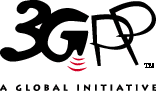 				RAN4 #100-eThis will be an all-electronic meeting with no face-to-face participation.The meeting will start at 2021-08-16 8:00 UTC and finish at 2021-08-27 16:00 UTC.The procedures and rules for participation to this meeting and the time schedule will be provided in the documents under the following link:https://www.3gpp.org/ftp/tsg_ran/WG4/Radio/TSGR4_100-e/Meeting_Arrangements